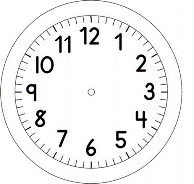 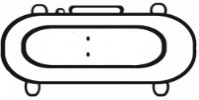 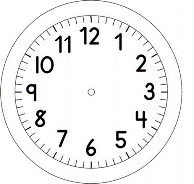 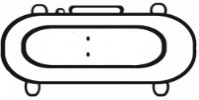 HISTÓRIA – ON-LINEEXISTEM DOCUMENTOS QUE REGISTRAM A HISTÓRIA DE CADA UM. SÃO CHAMADOS DE DOCUMENTOS PESSOAIS. A CERTIDÃO DE NASCIMENTO É O PRIMEIRO DOCUMENTO QUE A PESSOA ADQUIRI E A PARTIR DELA SÃO FEITAS AS DEMAIS DOCUMENTAÇÕES, COMO CARTEIRA DE IDENTIDADE, CPF, TÍTULO DE ELEITOR E CARTEIRA DE TRABALHO.CIRCULE OS DOCUMENTOS PESSOAIS QUE VOCÊ JÁ POSSUI.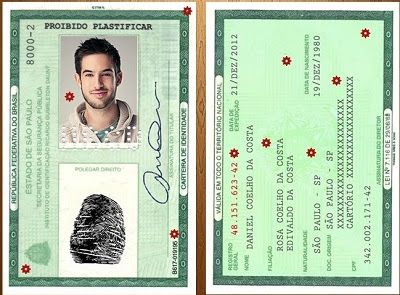 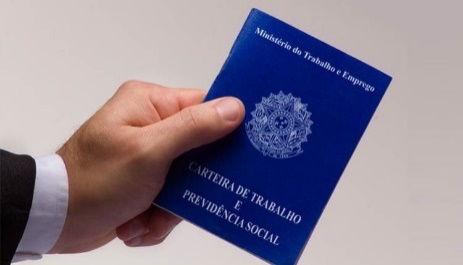 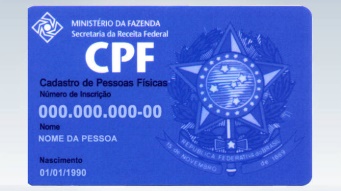 CARTEIRA DE TRABALHO                CPF                 CARTEIRA DE IDENTIDADE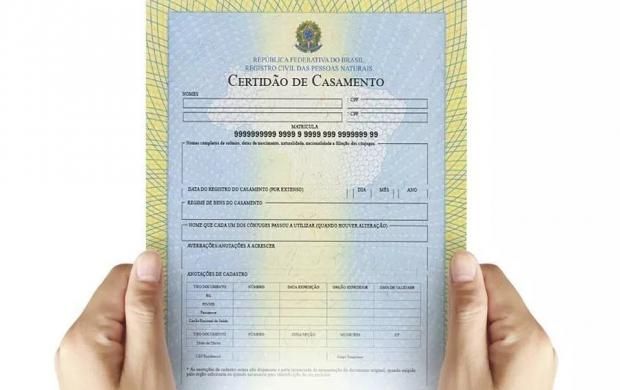 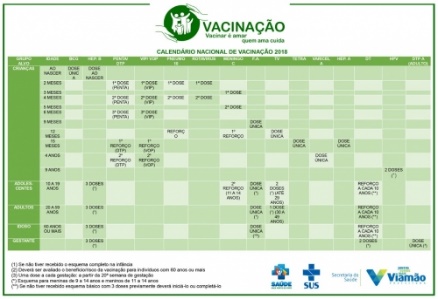 CERTIDÃO DE NASCIMENTO                    CARTEIRA DE VACINAÇÃOTODOS OS DOCUMENTOS CONTÉM INFORMAÇÕES IMPORTANTES SOBRE A PESSOA.II-QUAIS INFORMAÇÕES VOCÊ ENCONTROU?___________________________________________________________________________________________________________________________________________________________________________________________________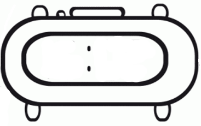 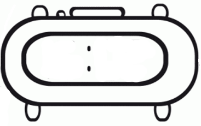 